İlçe sınıf/alan zümreleriMADDE 14 - (1) İlçe sınıf/alan zümreleri; aynı sınıfı okutan veya alanı aynı olan eğitim kurumu sınıf/alan zümre başkanlarından oluşur.(Değişik: 27/08/2019 tarihli ve 15362682 sayılı Makam Onayı) Zümreler, öncelikle gönüllü olanlar arasından, gönüllü olan çıkmaz ise yapılacak seçimle aralarından birini eylül ayından itibaren iki yıl süreyle başkan seçerler. Aynı şekilde yedek başkan seçilir. Zorunlu bir durum olmadığı sürece zümre başkanı değiştirilemez. Kurumsallığı sağlamak için, bir önceki eğitim ve öğretim yılında zümre başkanlığı yapmış kişi aynı ilçede ise ilk toplantıya katılır. (Değişiklik: 08/08/2018 tarihli ve 14420738 sayılı Makam Onayı) Yıl içerisinde zorunlu bir sebeple zümre başkanı değiştiği takdirde yedek başkan zümrenin başkanı olur. Katılımcılardan yeni bir yedek başkan seçilir. Bir önceki zümre başkanı toplantı yaparak mevcutdurumu, yapılacak ve yapılmış çalışmaları, gündemleri ve kararları yeni başkana ve katılımcılara aktarır. Seçilen başkan ilçe yönetimine bildirilir.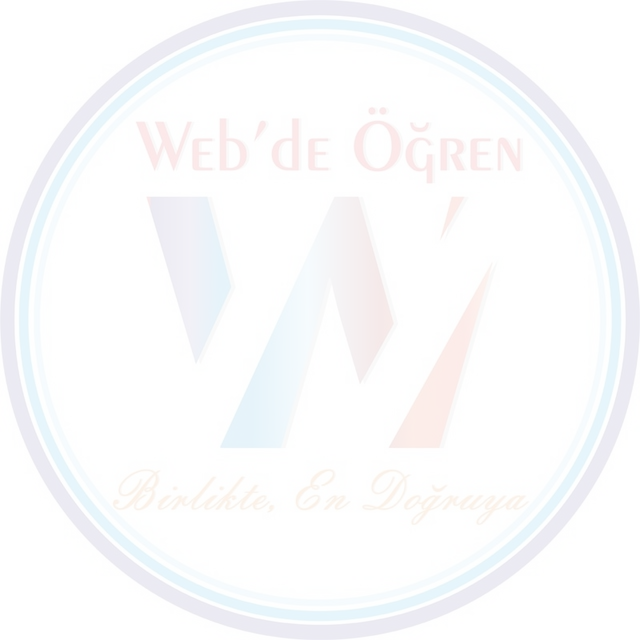 (Değişik: 27/08/2019 tarihli ve 15362682 sayılı Makam Onayı) Toplantılar, ilgili il/ilçe millî eğitim müdürü veya müdürün görevlendireceği il/ilçe millî eğitim müdür yardımcısı/şube müdürünün koordinatörlüğünde ve her bir zümre toplantısı zümre başkanının başkanlığında ilgili alandaki bir eğitim kurumu müdürü/müdür yardımcısının gözlemci olarak katılımı ile yapılır. Ancak eğitim kurumu müdürü/müdür yardımcısı oylamalara katılamaz. Kararlar oy çokluğuyla alınır. Eşitlik hâlinde zümre başkanının katıldığı görüş kabul edilir. Alınan kararlar il/ilçe millî eğitim müdürünün onayından sonra uygulamaya konulur ve eğitim kurumlarına duyurulur. Ayrıca toplantı tutanağı, toplantıya katılmayanlar da dâhil tüm üyeler tarafından imzalanır ve il/ilçe millî eğitim müdürlüğünce saklanır.(Değişiklik: 08/08/2018 tarihli ve 14420738 sayılı Makam Onayı), (Değişik: 27/08/2019 tarihli ve 15362682 sayılı Makam Onayı). İlçede alanında bir öğretmen olması durumunda zümre toplantısı yapılmaz. Bu öğretmenler alanları ile ilgili il zümresine katılırlar ve alınan kararları yıllık çalışma programlarında belirtirler.İlçe sınıf/alan zümre toplantıları; ders yılı başlamadan önce, ikinci dönem başında ve ders yılı sonunda yapılır. İhtiyaç duyulması hâlinde koordineyi sağlayan il/ilçe millî eğitim müdürünün talebi veya zümre başkanı ya da üyelerin salt çoğunluğunun yazılı talebi üzerine il/ilçe millî eğitim müdürünün uygun görmesiyle zümre toplantılarında alınan kararların ve varsa yeni gündem maddelerinin görüşülmesi amacıyla aynı esas ve usulle ara zümre toplantıları yapılır. Ders yılı sonunda yapılan toplantıda ise eğitim  ve öğretim yılı boyunca alınan kararların sonuçları değerlendirilir.Zümre toplantıları ders saatleri dışında yapılır. Ancak, gerekli hâllerde il/ilçe millî eğitim müdürlüğünün onayıyla ders saatleri içinde de yapılabilir.(Değişik: 27/08/2019 tarihli ve 15362682 sayılı Makam Onayı) Zümreler; Zümrelerin Toplantı Takvimi’nde (EK-2) belirtilen zaman dilimleri içinde konuyla ilgili hazırlanacak ve kurul üyelerine toplantı öncesi duyurulacak gündem ile toplanır. Zorunlu durumlar dışında toplantıların tarihi, yeri ve gündemi en az 5 gün önceden ilgililere yazılı olarak gerektiğinde e-posta ve/veya bilişim araçlarıyla da duyurulur.Birleştirilmiş sınıf okutan öğretmen/öğretmenler ilçe millî eğitim müdürlüğünün planlamasına göre zümre toplantılarına katılırlar.Ders yılı başlamadan önce, ikinci dönem başında, ders yılı sonunda ve il/ilçe millî eğitim müdürünün talebi veya zümre başkanı ya da üyelerin salt çoğunluğunun yazılı talebi üzerine il/ilçe millî eğitim müdürünün uygun görmesiyle yapılacak olan ilçe sınıf/alan zümre toplantılarında aşağıda yer verilen maddelerden ilgili görülenler ile zümre başkanının gerekli gördüğü konular, kurul üyelerinin salt çoğunluğunun kararıyla gündeme alınması kararlaştırılan konular eğitim kurumlarının kademe ve türüne göre gündeme alınır, görüşülerek karara bağlanır.İlçe sınıf/alan zümre toplantılarında;Bir önceki toplantıda alınan kararlar,İlçe düzeyinde uygulama birliğinin sağlanması,Öğretim programlarında belirlenen ortak hedeflere ulaşılması, ç) Öğrenci başarısının artırılması için alınacak tedbirler,İlçe düzeyinde yapılan sınavlar, ortak sınavlar ile merkezi ortak sınavlar,Zümre ve alanlar arası işbirliği,Eğitim ve öğretimde kalitenin yükseltilmesi,İş sağlığı ve güvenliği,(Değişik: 27/08/2019 tarihli ve 15362682 sayılı Makam Onayı) ve benzeri konular gündeme alınarak görüşülür, değerlendirilir ve kararlar alınır.